Harness Measuring Chart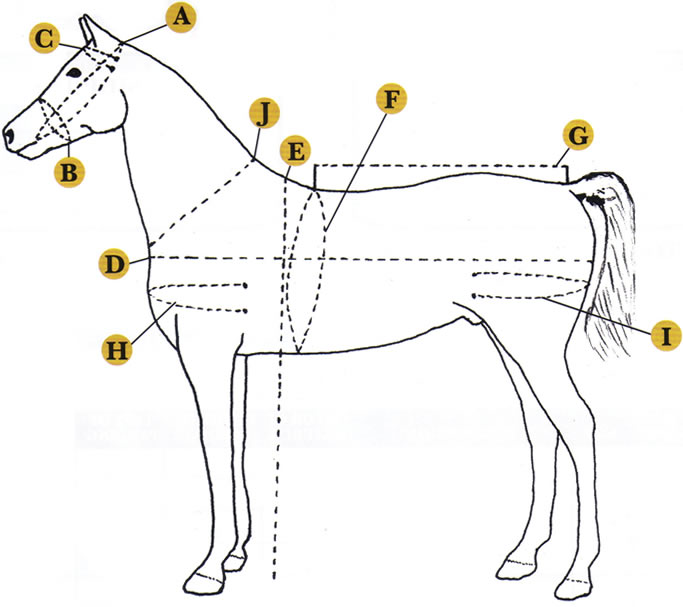 PollNose CircumferenceBrowBody lengthHeight to Top of WithersGirthTopline lengthChestButtNeckCompilments of Chimacum Tack